Dear Parents and Families, I hope this letter finds you safe and healthy. I am reaching out to share with you some of the planning ideas the school is considering for the Fall 2020 reopening. The Chancellor has given us a choice of a few models to choose from as we plan to reopen for the fall. During the last week in June, a School Reopening Team meet to discuss the options that would best suit our school community. Last Friday, we had an Emergency Virtual School Leadership Team (SLT) meeting to discuss the possible plan for reopening with all school stakeholders. During the SLT meeting, parents and staff had many questions about safety, as well as, logistics for reopening. I have since escalated the questions to get answers as soon as possible.Now, I need to get further input from you on your thoughts about reopening. You received a survey that will allow you to share your thoughts. Please take five minutes to fill out the brief survey. It will be very helpful, as we need your voices to continue to plan. I want to give families more opportunity to share their questions, concerns and suggestions so I will know exactly what I need to have answers for during our virtual town hall meeting in early August. Please use this survey to share your thoughts. I am asking that you fill out the survey no later than Thursday July 30, 2020.From the model choices given, Model 2 seems to make the most sense for our school.  Based on the number of students and staff, as well as, the square footage of the classrooms and available spaces to safely socially distance, Please see Model 2 below: 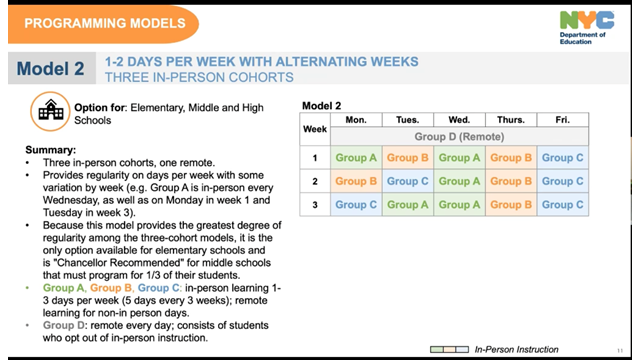 Model 2 students will come into the building five times over the course of three weeks. As noted in the Model 2 sample above, the days will depend on the group the student is placed in. Groups A, B, and C will rotate the day they are attending in person and the remaining days of the week will be remotely from your homes. Provided you have opted into the blended learning option.  Parents, also have the option to opt out of blended learning and choose remote learning only. These children will receive instruction at home full time, like the way we ended the school year when the pandemic began. The fully Remote Group is Group D. General Education class sizes range from approx. 27-32 students. Students will be divided into groups A, B, or C. Each group will attend in person instruction  five times over the course of three weeks. Students in group D are students that have opted out of blended learning and will learn from home remotely full time.  Students that are in 12:1:1 Special Education classes may attend in person more than twice a week. Class size for this group is 12 students or less. This will allow for two groups. Group A and B, thus allowing for each group to receive in person instruction 2-3 times a week. Models 1A and 1B proposed by the City are not available to us as they require 50% of the student body at any given time to be in the school building.  Based on our school register and class sizes we cannot accommodate 50% of the student body at one time. With social distancing guidelines, Model 2 allowsfor appropriate social distancing with approximately one-third of the students in the building at one time. The class sizes each day will range from approximately 6-10 students at a time. Look at the model above. If you have questions or comments please share them on using the  survey link below. If you have already completed the survey, please feel free to email your questions to the parent coordinator, Mrs. Lysette Ramos, at LRamos28@schools.nyc.gov. Here is the link to the survey if you have not filled it out yet:  https://forms.gle/ZbAZZKZ7Hy7ijv6E7Please share your thoughts. Your voices are so important as we are all in this together. Sincerely,Yolanda HarveyPrincipal 
Estimados Padres I FamiliasEspero que esta carta les encuentre sanos y salvos. Estoy tratando de compartir con ustedes algunas de las ideas de planificación que la escuela está considerando para la reapertura de otoño de 2020. El Canciller nos ha dado una selección de algunos modelos para elegir, ya que planeamos reabrir para el otoño. Durante la última semana de junio, un equipo de personaje para el reapertura escolar se reúne para discutir las opciones que mejor se adapten a nuestra comunidad escolar. El viernes pasado, tuvimos una reunión del Equipo de Liderazgo Escolar Virtual de Emergencia (SLT, por sus que segó) para discutir el posible plan de reapertura con todas las partes interesadas de la escuela. Durante la reunión del SLT, los padres y el personal tenían muchas preguntas sobre la seguridad, así como la logística para la reapertura. Desde entonces he escalado las preguntas para obtener respuestas tan pronto como sea posible.Ahora, necesito obtener más información de ti sobre tus pensamientos sobre la reapertura. Recibió una encuesta que le permitirá compartir sus pensamientos. Por favor, tómese cinco minutos para completar la breve encuesta. Será muy útil, ya que necesitamos que sus voces para continúar con la planificacion. Quiero dar a las familias más oportunidades de compartir sus preguntas, inquietudes y sugerencias para saber exactamente para qué necesito tener respuestas durante nuestra reunión virtual del ayuntamiento a principios de agosto. Por favor, utilice esta encuesta para compartir sus pensamientos. Le pido que complete la encuesta a más tardar el jueves 30 de julio de 2020.A partir de las opciones de modelo dadas, el Modelo 2 parece tener más sentido para nuestra escuela. Basado en el número de estudiantes y personal, así como en la superficie cuadrada de las aulas y los espacios disponibles para distanciarse socialmente de forma segura, Consulte el Modelo 2 a continuación: Los estudiantes del Modelo 2 entrarán en el edificio cinco veces en el transcurso de tres semanas. Como se señaló en la muestra del Modelo 2 anterior, los días dependerán del grupo en el que se coloque el estudiante. Los grupos A, B y C rotarán el día que asisten en persona y los días restantes de la semana serán remotamente de sus hogares. Siempre que haya optado por la opción de aprendizaje mixto. Los padres también tienen la opción de optar por no aprender en mezcla y elegir solo el aprendizaje remoto. Estos niños recibirán instrucción en casa a tiempo completo, como la forma en que terminamos el año escolar cuando comenzó la pandemia. El grupo totalmente remoto es el grupo D.Los tamaños de las clases de Educación General oscilan entre aproximadamente 27-32 estudiantes. Los estudiantes se dividirán en los grupos A, B o C. Cada grupo asistirá a la instrucción en persona cinco veces en el transcurso de tres semanas. Los estudiantes del grupo D son estudiantes que han optado por no aprender el aprendizaje mixto y aprenderán de casa remotamente a tiempo completo. Los estudiantes que están en clases de Educación Especial 12:1:1 pueden asistir en persona más de dos veces por semana. El tamaño de la clase para este grupo es de 12 estudiantes o menos. Esto permitirá dos grupos. Grupo A y B, permitiendo así que cada grupo reciba instrucción en persona 2-3 veces a la semana. Los modelos 1A y 1B propuestos por la ciudad no están disponibles para nosotros, ya que requieren que el 50% del cuerpo estudiantil en un momento dado esté en el edificio de la escuela. Según nuestro registro escolar y tamaños de clase, no podemos acomodar el 50% del cuerpo estudiantil a la vez. Con pautas de distanciamiento social, el Modelo 2 permite distanciamiento social apropiado con aproximadamente un tercio de los estudiantes en el edificio a la vez. Los tamaños de clase cada día oscilarán entre aproximadamente 6-10 estudiantes a la vez. Mira el modelo de arriba. Si tiene preguntas o comentarios, compártalos en el siguiente enlace de la encuesta. Si ya ha completado la encuesta, no dude en enviar sus preguntas por correo electrónico a la coordinadora de los padres, la Sra. Lysette Ramos, a LRamos28@schools.nyc.gov . Aquí está el enlace a la encuesta si aún no la ha rellenado: https://forms.gle/ZbAZZKZ7Hy7ijv6E7Por favor, comparta sus pensamientos. Sus voces son tan importantes como todos estamos juntos en esto. SinceramenteYolanda HarveyDirectora 

